Trzęsienia Ziemi i ruchy epejrogeniczne i izostatyczne1, Definicja trzęsień ziemi2. Rodzaje fal sejsmicznychfale przestrzennefale podłużnefale poprzecznefale powierzchniowe3. Sejsmograf4. Najważniejsze terminy związane  z trzęsieniami Ziemiogniskohipocentrumepicentrum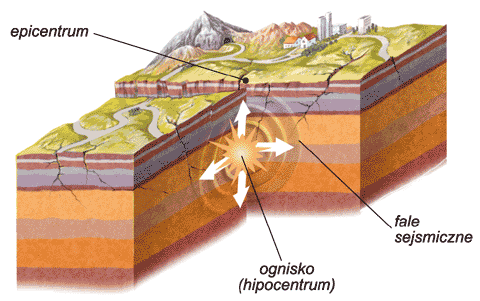 5, Siła wstrząsów skala Mercallegoskala Richtera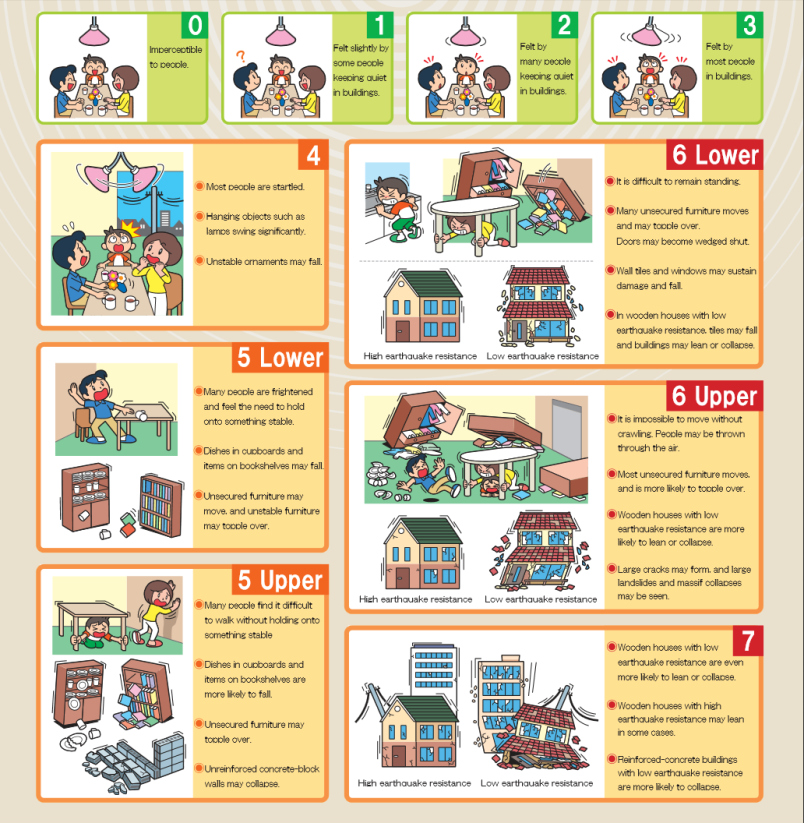 6. Przyczyny występowania trzęsień ziemi na świecie7. Rejony występowania trzęsień ziemi8. Typy trzęsień ziemi wg genezytektonicznewulkanicznezapadoweantropogeniczne9. Podział obszarów ze względu na sejsmikę obszary sejsmiczneobszary pensejsmiczneobszary asejsmiczne10. Skutki trzęsień ziemi11. Tsunami12. Możliwość występowania trzęsień Ziemi na świecie i w Polsce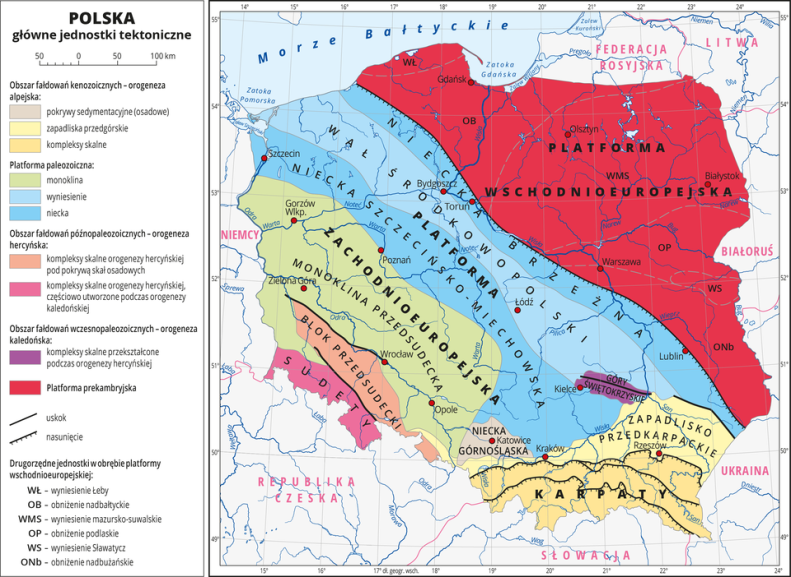 13. Zapobieganie skutkom trzęsień ziemi14 . Czym są ruchy diastroficzne15.  Ruchy izostatyczne16. Niszczenie gór wskutek erozji - ruchy podnoszące17. Zmiany linii  brzegowej18. Procesy izostatyczne kiedyś i dziś https://www.youtube.com/watch?v=jLkeapFg6QEhttps://www.youtube.com/watch?v=wBTL7FDMx_s